Юридический адрес: 677008, РС(Я), г. Якутск, пер. Вилюйский д.6В, офис 205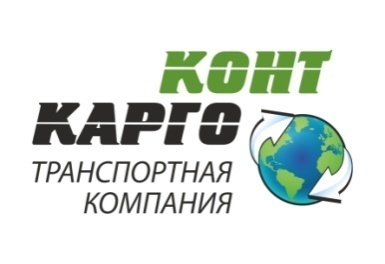 ИНН: 1435303980, КПП:143501001, ОГРН:1161447050940, ОКПО:31456751Банк: Якутское отделение №8603 ПАО Сбербанк РоссииР/С:40702810976000001967, К/С: 30101810400000000609, БИК: 049805609Тел: 8(4112)318-800, e-mail: kontcargo@mail.ru   ______________________________________________         Общество с ограниченной ответственностью                                           «КОНТ-КАРГО»	                                                                                                                                                                                                                                                                ИНН: 1435303980КПП: 143501001ОГРН: 1161447050940ОКПО: 31456751Расчетный счет: 4070 2810 9760 0000 1967Банк: Якутское отделение №8603 ПАО СбербанкБИК: 049805609Корр. счет: 3010 1810 4000 0000 0609Юридический адрес: 677008, Республика Саха (Якутия),  Якутск, пер. Вилюйский д.6В, офис 205Телефон: 8(4112)318-800Директор: Зенков Константин Геннадьевич на основании Устава